СТРУКТУРНОЕ ПОДРАЗДЕЛЕНИЕ «ДЕТСКИЙ САД №17 КОМБИНИРОВАННОГО ВИДА» МБДОУ «ДЕТСКИЙ САД «РАДУГА» КОМБИНИРОВАННОГО ВИДА»РУЗАЕВСКОГО МУНИЦИПАЛЬНОГО РАЙОНАРАЗВЛЕЧЕНИЕ «Веселые горошины» в первой младшей группе « Родничок»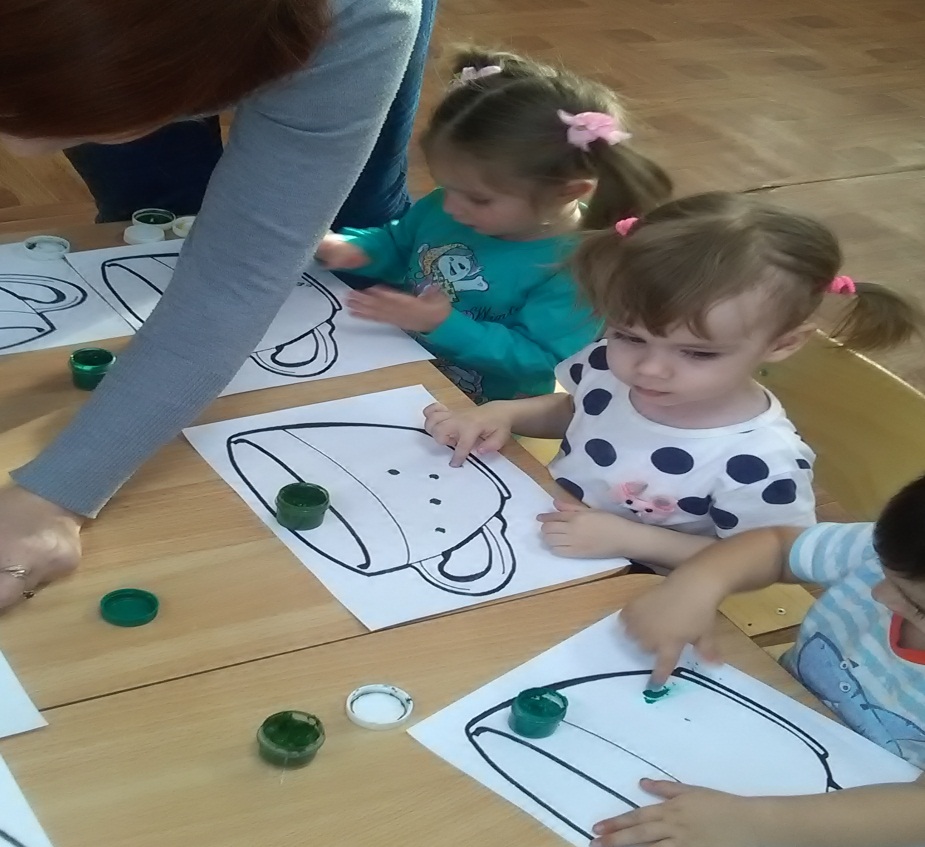 Цель: создать у детей радостное, веселое настроение. Закрепить знания детей о круглой форме предмета и цвета  зеленый.Действующие лица: взрослые – Ведущий, Матрешка, Посуда-чашка.Ход праздника.Под весёлую музыку дети входят в музыкальный зал.Ведущий: Это кто ж это такие?Чьи ребята озорные?У всех наряд в горошках.Вышли на дорожку,Весело шагают,Что-то напевают?Под музыку дети с воспитателем выполняют упражнение для пальчиков.По дороге Петя шёл,И горошину нашёл.А горошина упала,Покатилась и пропала.Ох, ох, ох, ох,Где-то вырастет горох!Дети садятся на цветочки-коврики. Входит Матрёшка.Матрёшка: Бедная Матрёшка,Иду я по дорожке.Слёзки проливаю,Сильно я страдаю!Ведущая: Что с тобой, Матрёшка?Матрёшка: Не надо красных щёчек,Не нужен мне платочек,Не надо мне сапожек,Хочу наряд в горошек!Ведущая: Матрёшка, твоя беда поправима. Смотри, сколько сарафанов на веревочке висят.Матрёшка: Да они же без горошин!Ведущая: А мы их тебе нарисуем.Дети садятся за столы, разрисовывают гуашью силуэты сарафанов.Матрёшка (рассматривает сарафаны и забирает их): Ой, скорее побегуВсем наряды покажу!Ведущий: Вот беда, ушла Матрёшка Поиграла бы немножко.Ну, да ничего, мы и сами поиграем в игру.Проводится игра «Собери горошек» (горошины разного цвета рассыпаются по полу, дети под музыку собирают каждый свой цвет).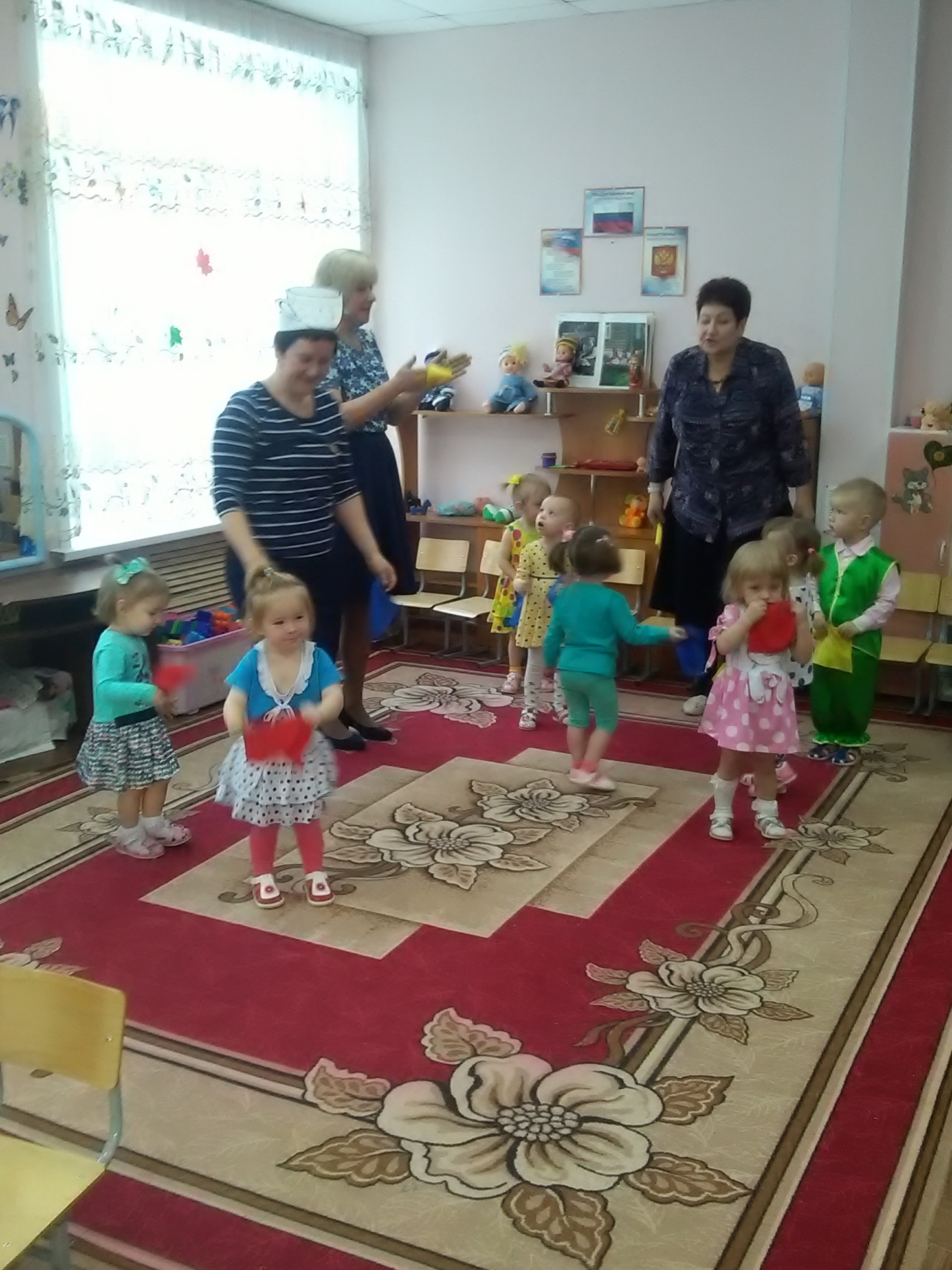 Вдруг заходит посуда – Чашка Чашка: Я – белая посуда,Мне худо, худо, худо! Есть чайники цветные,тарелки расписные.Вы нарисуйте, крошки,На чашечках горошки!Ведущая: Конечно нарисуем. Где ваши чашки-подружки?Дети из положения «сидя на полу», обмакивая пальцы в гуашь, рисуют горошек на чашках. Чашечка снимает кокошник и работает вместе с детьми, расписывает свой головной убор.Чашка: Ну, спасибо, угодили -Ловко чашки нарядили! Чашка благодарит детей и раздает платочки для танца.Танцуют танец с платочками. Ведущая. До свидания дети, до новых встреч!